แบบ สขร.1สรุปผลการดำเนินการจัดการจัดซื้อจัดจ้างในรอบเดือน  กุมภาพันธ์ พ.ศ.2567ชื่อ สถานีตำรวจภูธรพระธาตุช่อแฮ จังหวัดแพร่วันที่  1 เดือน มีนาคม พ.ศ. 2567                                 ตรวจแล้ว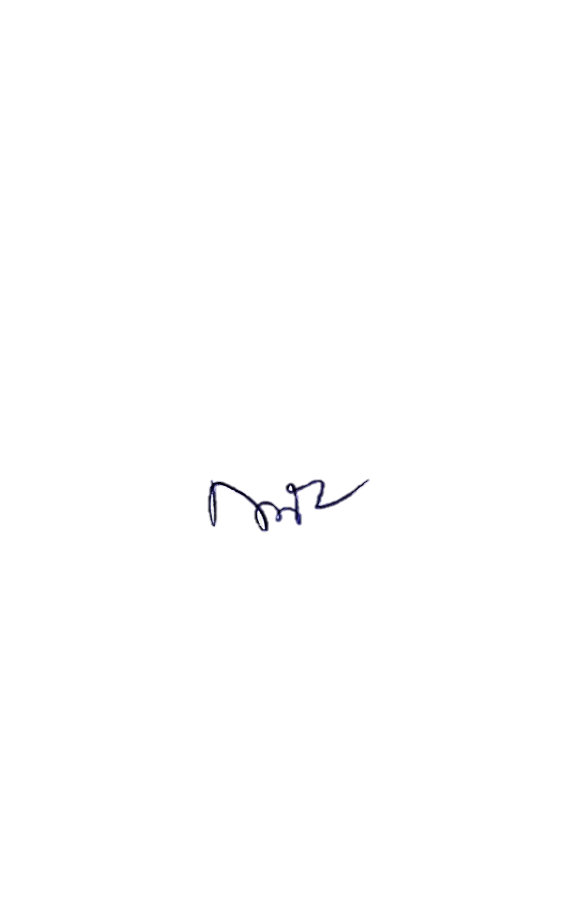 พ.ต.ท.หญิง                                         ( กิตติยา  วรวัฒน์ )                                         สว.อก.สภ.พระธาตุช่อแฮลำดับงานที่จัดซื้อหรือจัดจ้างวงเงินจัดซื้อหรือจัดจ้าง(บาท)ราคากลาง(บาท)วิธีซื้อหรือจ้างรายชื่อผู้เสนอราคาและราคาที่เสนอผู้ได้รับคัดเลือกและราคที่ตกลงซื้อจ้างเหตุผลที่คัดเลือกโดยสรุปเลขที่และวันที่ของสัญญาหรือข้อตกลงในการซื้อหรือจ้าง1จ้างประกอบเลี้ยงอาหารผู้ต้องหาเดือน ก.พ.67200 200 วิธีฉพาะเจาะจง  นางพนม รุ่งนภาพันธุ์-มีความสะดวก อยู่ใกล้11/2567ลง 26 ม.ค.672จัดซื้อน้ำมันเชื้อเพลิงเดือน ก.พ.6734,20034,200วิธีฉพาะเจาะจง  บริษัท พลกฤตเซอร์วิสเอ็นเนอร์ยี่จำกัดบริษัท พลกฤตเซอร์วิสเอ็นเนอร์ยี่จำกัดมีความสะดวก อยู่ใกล้12/2567ลง 29 ม.ค.67